РЕГЛАМЕНТ

ПРОВЕДЕНИЯ КОМАНДНЫХ СОРЕВНОВНИЙ
ОглавлениеПолное и сокращенное наименование организаций. Интерпретация терминов……………	3Статья 1. ОБЩИЕ ПОЛОЖЕНИЯ.	5Статья 2. Требования к горнолыжным трассам для кС.	5Статья 3. СТАРТ.	6Статья 4. ФИНИШ.	6Статья 5. Жюри и постановщик трассы.	7Статья 6. ОПРОБЫВАНИЕ СТАРТОВОГО УСТРОЙСТЫВА.	7Статья 7. Опробывание трассы.	7Статья 8. Состав и допуск команд к участию к КС.	7Статья 9. Распределение команд.	8Статья 10. порядок подачи заявок.	9Статья 11. Организация заездов команд.	10Статья 12. Порядок проведения КС.	11Статья 13. Порядок старта в 1 этапе (круге) КС (1/8 финала)	11Статья 14. Порядок старта во 2 и последующем этапе (круге) КС (1/4 финала – Большой финал).	11Статья 15. порядок Начисление очков в заездах.	12Статья 16. Основания для дисквалификации участников КС.	12Статья 17. СЛУЧАИ не охваченные настоящим регламентом и правилами.	13Статья 18. исчисление итоговых очков КС.	13Полное и сокращенное наименование организаций. Интерпретация терминов.ФИС – Международная федерация лыжного спорта. (FIS -Federation Internationale De Ski, International Ski Federation, Internationaler Skiverband).Правила ФИС – (THE INTERNATIONAL SKI COMPETITION RULES (ICR) BOOK IV JOINT REGULATIONS FOR ALPINE SKIING) «Правила Международных соревнований по горнолыжному лыжному спорту», принятые ФИС.Правила ГЛС – Правила вида спорта «Горнолыжный спорт», утвержденные приказом Минспорта России от 13.07.2015 № 730.КС – командные соревнования, дисциплина горнолыжного спорта зарегистрированная во Всероссийском реестре видов спорта под номером-кодом спортивной дисциплины 006 009 3 6 1 1 ЯПравила международных КС – правила проведения КС в Кубке мира и Чемпионате мира ФИС (Nations Team Event Rules at the World Cup and FIS Alpine World Ski Championships).Команда КС - команда субъекта/субъектов Российской Федерации (для Чемпионата России, Кубка России, всероссийских соревнований), либо команда муниципального образования для других соревнований состоящая из 2-х спортсменов мужского пола и 2-х спортсменов женского пола.СН Команды – стартовый номер команды субъекта/субъектов Российской Федерации (муниципального образования) от 1 1, 1 2, 1 3, 1 4  до 16 1, 16 2, 16 3, 16 4.Ж 1, Ж 3 – участница Команды женского пола – получает стартовую майку с номером в зависимости от рейтинга команды от 1 1 либо 1 3 до 16 1 либо 16 3 с нечетной подстрочной цифрой 1 или 3.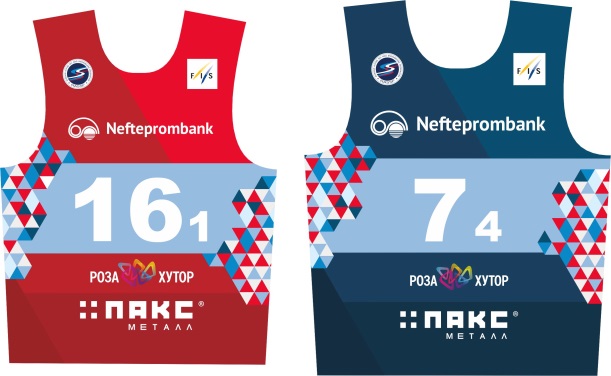 М 2, М 4 – участник Команды мужского пола - получает стартовую майку с номером в зависимости от рейтинга команды от 1 2 либо 1 4 до 16 2 либо 16 4. с четной подстрочной цифрой 2 или 4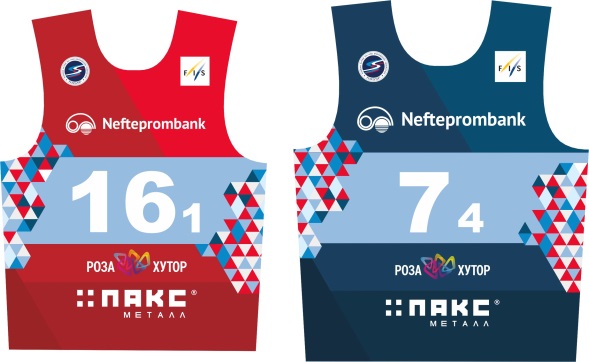 ЧР - Чемпионат России по горнолыжному спорту, личные соревнования в личных дисциплинах горнолыжного спорта, а также командные соревнования в дисциплине командные соревнования, проводящиеся один раз в зимнем спортивном сезоне.КР - Кубок России по горнолыжному спорту, многоэтапные лично-командные соревнования в зимнем сезоне с личным и командным зачетом на отдельных этапах, и по итогам сезона (сумма этапов), как в отдельных дисциплинах горнолыжного спорта, так и в общем зачёте.Команда СРФ – команда субъекта/субъектов РФ, выступающая в соревнованиях Чемпионата России, Кубка России, всероссийских соревнованиях. Организатор – организаторами Чемпионата России, Кубка России, являются ФГССР и НГЛ, в соответствии с Соглашением о делегировании прав организации и проведения соревнований между ФГССР и НГЛ от 1 августа 2014 года. Организаторами других соревнований выступают Региональные федерации горнолыжного спорта.Принимающая сторона – сторона (стороны), которая (ые) непосредственно принимает (ют) на горнолыжном объекте командные соревнования, подготавливает (ют) и проводит (ят) командные соревнования.Оргкомитет соревнований – образуется на время непосредственной подготовки и проведения командных соревнований, состоящий из членов, делегированных Организатором и Принимающей стороной.Участники соревнований - спортсмены, непосредственно принимающие участие в командных соревнованиях.Горнолыжный комплекс – комплекс зданий, сооружений, подъемно-кресельных и (или) бугельных канатных дорог, осветительное оборудование, установки искусственного оснежения, оборудованных трасс, площадок и помещений, оснащенных специальными техническими средствами и предназначенных для проведения тренировок, соревнований, спортивно-зрелищных мероприятий по горнолыжному спорту и оказания физкультурно-оздоровительных услуг населению по организации досуга на горных лыжах, внесенный во всероссийский реестр объектов спорта Минспорта РФ. Обеспечение безопасности участников и зрителей осуществляется согласно требованиям Правил обеспечения безопасности при проведении официальных спортивных соревнований, утвержденных постановлением Правительства Российской Федерации от 18 апреля 2014 г. № 353, а также правил соревнований по виду спорта (горнолыжный спорт).Горнолыжная трасса - территория, представляющая собой специально подготовленный участок склона с определенным профилем, оснащенный необходимыми техническими устройствами для проведения тренировочных занятий и соревнований по горнолыжному спорту и обеспечивающий возможность безопасных спусков для лыжников соответствующей квалификации.ОБЩИЕ ПОЛОЖЕНИЯ.	Настоящий Регламент, разработан в соответствии с Федеральным Законом № 329-Ф3 от 04.12.2007 «О физической культуре и спорте в Российской Федерации», Уставом ФГССР, Правилами ФИС (THE INTERNATIONAL SKI COMPETITION RULES (ICR)), Правилами вида спорта «Горнолыжный спорт» утвержденных приказом Минспорта России от 13.07.2015 г., № 730 (далее - Правила), Правилами проведения командных соревнований в Кубке мира и Чемпионате мира ФИС (Nations Team Event Rules at the World Cup and FIS Alpine World Ski Championships).	Настоящий Регламент уточняет требования к трассам и порядок проведения командных соревнований (КС), изложенных в Правилах. 	Настоящий Регламент является основным документом, устанавливающим единый порядок организации и проведения КС, определяющим взаимоотношения между всеми сторонами, участвующими в их организации и проведении. 	Требования настоящего Регламента являются обязательными для представителей всех участвующих в организации и проведении КС сторон (Организаторов, Принимающей стороны, руководителей команд, тренеров, спортсменов, судей, обслуживающего персонала, иных аккредитованных лиц).	КС проводятся на спортсооружениях – горнолыжных трассах, входящих в горнолыжные комплексы, соответствующих требованиям безопасной эксплуатации, предъявляемым Правилами ФИС, Правилами ГЛС и настоящим Регламентом к подобного рода сооружениям.Требования к горнолыжным трассам для кОМАНДНЫХ СОРЕВНОВАНИЙ.	Для командных соревнований необходимо выбирать склон, ширина которого позволяет постановку двух или нескольких трасс. Желательно, чтобы склон был слегка вогнутым (для того, чтобы имелась возможность обозревать всю трассу с любой точки). Изменения рельефа поверхности должны быть одинаковыми по всей ширине склона. Трассы должны быть одинаковыми по рельефу и степени трудности.	Перепад высот на трассе для КС должен составлять от 80 м до 100 м. Время прохождения трассы должно составлять от 20 до 25 сек.	Командные соревнования проводятся как параллельные соревнования с использованием ворот и флагов слалома-гиганта.	Установленная и размеченная трасса должна быть жесткой и подготовлена для соревнований по всей ширине аналогично трассе слалома, чтобы обеспечить равные шансы участникам при прохождении трассы.	Необходимо, чтобы подъемник находился непосредственно вблизи трассы с целью обеспечения быстрого и непрерывного проведения соревнований.	Трасса должна быть полностью ограждена. Рекомендуется предусмотреть ограждение, внутри которого могут находиться тренеры, участники и обслуживающий персонал.	Каждая трасса должна быть размечена знаками поворотов. Каждый знак поворота состоит из 2 слаломных древков, между которыми натягивается полотнище флага для гигантского слалома. Флаг укрепляется так, чтобы его можно быть оторвать от древка.	На левой по ходу трассе, должны быть установлены древки и флаги красного цвета. На правой по ходу трассе - древки и флаги должны быть синими. Нижний край полотнища должен находиться, по крайней мере, на высоте 1 м над поверхностью снега.	Трассы ставятся одним и тем же постановщиком, и он должен обеспечить их тождественность и параллельность. Постановщик должен обеспечить плавность трассы, на ней должны быть разнообразные и четко выраженные повороты. Постановка трассы должна обеспечивать безусловную ритмичность ее прохождения. Трасса ни в коем случае не должна сводиться к простому прохождению сверху вниз набора вертикальных комбинаций.	Расстояние между двумя трассами (от поворотной древки одной трассы до соответствующей поворотный древки другой трассы), должна быть не менее 6 м.	Первые ворота на каждой трассе должны находиться не ближе 8 и не далее 10 м от старта.СТАРТ.	В качестве стартового устройства, должны применяться утверждённые ФИС двое стартовых ворот. Стартовые ворота должны иметь возможность одновременного открытия, и соединены с устройством хронометража.	Расстояние между стартовыми воротами должны быть такими же, как и между двумя трассами.	Руководство стартом осуществляет жюри совместно со стартером. Стартовая команда «ВНИМАНИЕ» может быть подана только после того, как стартёр (член жюри) получит подтверждение о готовности к старту от участников, находящихся на старте.	Если одно или оба стартовых устройства блокируются (не срабатывают перед стартующими участниками) по техническим причинам, старт необходимо повторить.ФИНИШ.	Финишное сооружение должно для левой и правой трассы быть симметричным. Линия финиша должна быть параллельна линии старта.	Финишные ворота должны быть, по меньшей мере, 7 м шириной. Внутренние древки финишных ворот на каждой трассе должны располагаться рядом друг с другом.	Необходимо обеспечить ясно видимую границу между финишами обеих трасс для финиширующих участников и участников, покидающих зону финиша.Жюри и постановщик трассы.	Жюри состоит из технического делегата, рефери, главного судьи.	Постановщик трассы назначается жюри соревнований. Перед постановкой параллельных трасс он должен, в присутствии жюри и ответственных за трассу лиц (главного судьи и начальника трассы) произвести инспекцию и изучить место постановки трассы.ОПРОБЫВАНИЕ СТАРТОВОГО УСТРОЙСТЫВА.	Участники каждой команды, стартующей в КС, один раз опробуют стартовое устройство. Участники стартуют в рамках одной команды попарно (участник мужского пола с участником мужского пола, женского – с женским (М 2 - М 4, Ж 1 - Ж 3)) - с соблюдением всех необходимых процедур, по команде стартера (члена жюри), с обязательной остановкой после первых ворот.	Для сохранения полотна при опробовании, в первых воротах на расстоянии около 1 м от установленного поворотного флага, ставиться дополнительное наклонное древко. Опробывание трассы.	После опробования стартового устройства, участники каждой команды стартующей в КС, один раз опробуют трассу. Участники стартуют в рамках одной команды попарно (участник мужского пола с участником мужского пола, женского – с женским (М 2 - М 4, Ж 1 - Ж 3)). Опробование трассы производится с соблюдением всех необходимых процедур - по команде стартера, с прохождением трассы от старта до финиша без регистрации времени.Состав и допуск команд к участию к КОМАНДНЫХ СОРЕВНОВАНИЯХ.	Каждая команда должна состоять из 2-х участников мужского пола и 2-х женского.	К участию в командных соревнованиях допускаются 16 лучших команд:	для КС Чемпионата России, Кубка России, – 16 команд субъектов РФ, занимающих в общем командном зачете Кубка России с 1 по 16 место, на момент проведения соревнований. 	для КС среди мужчин, женщин, юниоров, юниорок уровня всероссийских соревнований - 16 команд субъектов РФ. В указанном случае, команды отбираются в соответствии с суммой актуальных РУС пунктов спортсменов, входящих в команду в слаломе.	для КС среди юношей и девушек, отбор 16 команд осуществляется по результатам, показанным спортсменами в слаломе, проведенном накануне командных соревнований	Если количество команд, заявившихся для участия в КС менее 16, то:	к соревнованиям, в соответствии с п.п. 8.2.1. допускаются команды, занимающие в общем командном зачете Кубка России позицию, начиная с 17;	к соревнованиям, в соответствии с п.п. 8.2.2., 8.2.3. допускаются команды, начиная с 17 позиции.	От одного субъекта РФ в КС, как правило - участвует одна команда.	Если для участия в КС, в соответствии с п. 8.2 и п. 8.3. заявилось менее 16 команд, а у команд субъектов РФ, принимающих участие в соревнованиях нет спортсменов для команды полного состава, тогда к КС могут быть допущены смешанные команды.	Смешанные команды могут состоять из спортсменов разных, но не более чем 2-х субъектов РФ.	Смешанные команды могут комплектоваться в следующих вариантах:	спортсмены Команды заявившейся в соответствии с п. 8.2 и п. 8.3. для участия в КС, но не попавшие в неё для участия в КС + спортсмены субъекта РФ, не имеющего спортсменов для полной команды;	спортсмены не более чем 2-х субъектов РФ, не имеющих участников для полной команды.	В случае, указанном в п. 8.7.1., Команда СРФ именуется по представительству спортсменов субъекта РФ не входивших в команды в соответствии с п. 8.2 и п. 8.3.	В случае указанном в п. 8.7.2. наименование Команда СРФ может иметь два варианта:	если количество спортсменов представляющих один субъект РФ более 2-х, то Команда СРФ именуется в соответствии с их представительством;	если количество спортсменов представляющих субъекты - равное, то Команда СРФ именуется названиями 2-х субъектов РФ.Распределение команд.	В 8 заездах будут соревноваться 16 команд. Команды распределяются в следующем порядке:	В командных соревнованиях Чемпионата России и Кубка России - по позициям с 1 по 16 в соответствии с занятыми местами в общем командном зачете Кубка России на момент проведения соревнований, лучшая команда получает номер 1, а последняя команда получает последний 16 стартовый номер.	В командных соревнованиях для мужчин, женщин и юниоров, юниорок всероссийского уровня, команды отбираются и распределяются по стартовым позициям в соответствии с суммой актуальных РУС пунктов в слаломе спортсменов, входящих в команду. Команда, спортсмены которой имеют наименьшую сумму РУС пунктов, получает номер 1. Команда, спортсмены которой имеют наибольшую сумму РУС пунктов, получают номер 16. 9.1.2.1.	Если две или более команд имеют одинаковую сумму РУС пунктов, подсчитывается сумма РУС пунктов лучшего участника команды мужского и женского пола (либо вторых участников команды, в случае равенства пунктов). Команда, спортсмены которой имеют меньшую сумму РУС пунктов, получает ближний стартовый номер.	В командных соревнованиях для юношей и девушек, отбор 16 команд осуществляется по результатам, показанным спортсменами в слаломе, проведенном накануне командных соревнований. Личный результат, показанный спортсменами команды в слаломе, складывается. Команда, набирающая меньшую сумму, получает номер 1, большую сумму – номер 16. 9.1.3.1.	Если две или более команд имеют одинаковую сумму результатов, подсчитывается сумма результатов лучшего участника команды мужского и женского пола (либо вторых участников команды, в случае равенства). Команда, спортсмены которой имеют меньшую сумму, получает ближний стартовый номер.	В случае ситуации указанной в п. 8.5 настоящего Положения, стартовые позиции смешанных команд, в соответствии с п.п. 8.2.1. определяются по сумме актуальных ФИС пунктов спортсменов входящих в команду, в слаломе. При этом смешанная команда, имеющая наименьшую сумму ФИС пунктов, занимает следующую позицию за Командами СРФ, допущенными для участия в соревновании в соответствии с п. 8.2 и п. 8.3., далее команды распределяются по стартовым позициям по возрастанию суммы ФИС пунктов.Если две или более команд имеют одинаковую сумму ФИС пунктов, подсчитывается сумма ФИС пунктов лучшего участника команды мужского и женского пола (либо вторых участников команды, в случае равенства пунктов). Команда, спортсмены которой имеют меньшую сумму ФИС пунктов, получает ближний стартовый номер.порядок подачи заявок.	Руководители команд должны сдать именные заявки на участие в командных соревнованиях за 24 часа до их начала. 	Распределение спортсменов внутри Команды СРФ (кто из участниц стартует в первой паре - получая первый номер, кто в третьей паре – получая третий номер, а из участников - второй или четвертый номер), не раскрывается и подаётся в секретариат в запечатанных конвертах, перед совещанием руководителей команд накануне соревнований.	Начиная с момента сдачи в секретариат запечатанного конверта с распределением участников, менять стартовую позицию участников в рамках Команды СРФ запрещено.	Участницы женского пола получают нечетные номера (Ж 1 и Ж 3), участники мужского пола - четные номера (М 2 и М 4).Организация заездов команд.	Заезды Команд СРФ должны быть организованы следующим образом:	В случае если количество Команд СРФ, заявившихся на участие в соревновании, будет менее 16-ти, часть команд пройдет в следующий круг соревнований автоматически, в соответствии с таблицей соревнований: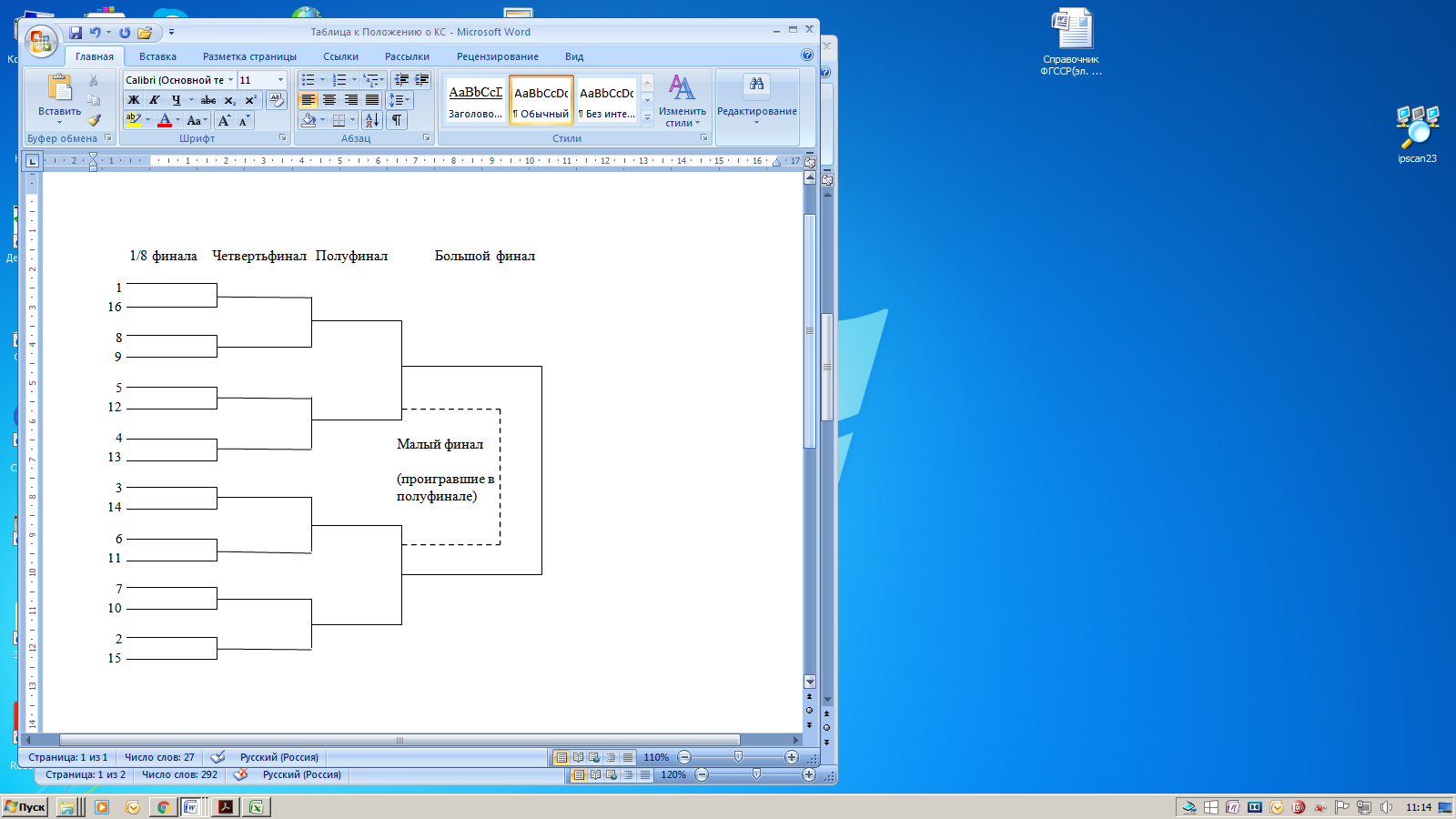 Порядок проведения КС.	Каждый этап (круг) соревнований состоит из четырех последовательных, параллельных заездов спортсменов одной команды против спортсменов другой команды.	Один этап (круг) – один заезд каждого спортсмена команды.Порядок старта в первом этапе (круге) КС (1/8 финала)	Первый заезд - «Красная трасса» - команда 1 Ж 1 против команды 16 Ж 1, стартующей по «Синей трассе»: по «Красной трасса» стартует женщина/юниорка 1 (Ж 1) команды 1 (стартовый номер 1 1) против женщины/юниорки 1 (Ж 1) команды 16 (стартовый номер 16 1), стартующей по «Синей трассе».	Второй заезд - «Синяя трасса» - команда 1 М 2 против команды 16 М 2, стартующего по «Красной трассе»:по «Синей трассе» стартует мужчина/юниор 2 (М 2) команды 1 (стартовый номер 1 2) против мужчины/юниора 2 (М 2) команды 16, (стартовый номер 16 2) стартующего по «Красной трассе».	Третий заезд - Синяя трасса» - команда 1 Ж 3 против команды 16 Ж 3, стартующей по «Красной трассе»:по «Синей трассе стартует женщина/юниорка 3 (Ж 3) команды 1 (стартовый номер 1 3) против женщины/юниорки 3 (Ж 3) команды 16 (стартовый номер 16 3) стартующей по «Красной трассе».	Четвертый заезд - «Красная трасса» - команда 1 М 4 против команды 16 М 4, стартующего по «Синей трассе»:по «Красной трасса» стартует мужчина/юниор 4 (М 4) команды 1 (стартовый номер 1 4) против мужчины/юниора 4 (М 4) команды 16 (стартовый номер 16 4), стартующего по «Синей трассе».	Синяя трасса всегда должна быть расположена по правую руку от спортсмена.Порядок старта во втором и последующем этапе (круге) КС (1/4 финала – Большой финал).	В первом заезде второго и последующего этапа (круга) КС спортсмен женского пола со стартовым номером один (Ж 1), команды с меньшим стартовым номером, чем у команды соперника будет стартовать по «Красной трассе»:«Красная трасса» - Ж 1 команды с меньшим стартовым номером против Ж 1 команды с большим стартовым номером, стартующей по «Синей трассе».«Синяя трасса» - М 2 команды с меньшим стартовым номером против М 2 команды с большим стартовым номером, стартующего по «Красной трассе».«Синяя трасса» - Ж 3 команды с меньшим стартовым номером против Ж 3 команды с большим стартовым номером, стартующей по «Красной трассе».«Красная трасса» - М 4 команды с меньшим стартовым номером против М 4 команды с большим стартовым номером, стартующего по «Синей трассе».	Указанный порядок старта не меняется от этапа к этапу.порядок Начисление очков в заездах.	Победитель в каждом отдельном заезде определяется по наименьшему временному показателю.	Победитель каждого отдельного заезда приносит своей команде 1 очко.	В случае ничьей в отдельном заезде (равенство временных показателей соревнующихся в заезде участников), обе команды получают по 1 очку.	Если по итогам четырех заездов команды набрали равное количество очков (2:2) победителем становится команда с наименьшим совокупным временным показателем спортсменов женского и мужского пола, показавших лучшее время.	При равенстве временных показателей в заезде, в соответствии с п. 15.4., -команда победитель определяется по меньшему, совокупному временному показателя вторых участников команды. Если ничья сохраняется и по показателю, указанному в п. 15.5. победитель будет определен по результатам последнего - четвертого заезда (или третьего, второго, первого заезда, если ничья на одном из заездов). Если ничья сохраняется и по данному показателю, - победителем становиться команда с меньшим стартовым номером.	Если оба спортсмена не финишировали, победителем заезда становится спортсмен, прошедший наибольшее расстояние по трассе.Основания для дисквалификации участников КС (немедленной и неподлежащей обжалованию).	Атака лыжами створки стартовой калитки.	Неправильное прохождение ворот (см. ст. 53.5.4. Правил ГЛС и ст. 661.4.2 Правил ФИС (ICR)).	Заезд на другую трассу.	Умышленное и неумышленное создание препятствий сопернику.Движение вверх по трассе с целью прохождения пропущенных ворот.СЛУЧАИ не охваченные настоящим регламентом и правилами.	По всем вопросам, не охваченным настоящим регламентом и правилами, окончательное решение принимают Жюри.исчисление итоговых очков КС.	Команды, занявшие места с 1 по 8 получат:1-е место = 10 очков; 2-е место = 9 очков: 3-е место = 8 очков; 4-е место = 7 очков; 5-е место = 6 очков; 	6-е место = 5 очков; 7-е место = 4 очка; 8-е место = 3 очка.	Очки за места с 5 по 8 будут начисляться 4 командам, проигравшим в четвертьфинале, следующим образом:С учетом количества очков, заработанных только в четвертьфинале.В случае ничьей, победителем становится команда с наименьшим совокупным временем лучшего спортсмена женского пола и лучшего спортсмена мужского пола (или вторым лучшим, в случае ничьей по времени). Если ничья сохраняется и по данному показателю, победителем становится команда с меньшим стартовым номером.Заезд 1: команды 1-16;Заезд 5:команды 3-14;Заезд 2:команды 8-9;Заезд 6:команды 6-11;Заезд 3:команды 5-12;Заезд 6:команды 6-11;Заезд 4:команды 4-13;Заезд 7:команды 7-10;Заезд 8:команды 2-15.